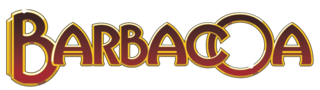 BarbacoaSpecialty DrinksMartinisMargaritasMojitosClassic CocktailsTequila/MezcalBourbon/WhiskeyRye/TennesseeCanadian WhiskeyIrish/Scotch WhiskeyVodkaGinRumBrandyCordialsCoa-Rita15Bella11La Naranja11Chill11Girl11Heat11I'm Your Huckleberry11Kiss Off11La11Lily11Negroni11Ruby Sue11Sunnyslope11XXX11Cosmopolitan11Dirty Bel11Lemon Drop11Pomegranate Martini11Classic Margarita9Top Shelf Margarita11Heat11Paloma11Classic Mojito11Cucumber Mojito11Huckleberry Mojito11Pineapple Mojito11Raspberry Mojito11Pomegranate Mojito11Moscow Mule11Old Fashioned11Black Manhattan12Bloody Mary11Cosmopolitan11Lemon Drop11Sidecar11Código "Coa Edition" Blanco13Código "Coa Edition" Reposado15Código "Coa Edition" Anejo22Codigo "Origen" Extra Anejo601800 "Añejo"141800 "Reposado"121800 "Silver"10Casamigos "Añejo"16Casamigos "Blanco"12Casamigos "Mezcal"15Casamigos "Reposado"14Cazadores "Añejo"16Cazadores "Blanco"12Cazadores "Reposado"14Clase Azul "Añejo"125Clase Azul "Durango"80Clase Azul "Gold"80Clase Azul "Plata"30Clase Azul "Reposado"40Clase Azul "Ultra"500Corralejo "Añejo"16Corralejo "Blanco"12Corralejo "Reposado"14Código "Rosa"18Del Maguey "Vida"11Don Julio "1942 Primavera Reposado"22Don Julio "70th Anniversary"20Don Julio "Añejo"16Don Julio "Blanco"12Don Julio "Reposado"14Don Julio 1942 "Añejo"50el Jimador "Reposado"10el Jimador "Silver"10El Tesoro "Añejo"17El Tesoro "Blanco"13El Tesoro "Paradiso Añejo"30El Tesoro "Reposado"15El Tesoro Extra Enejo "85th Anniversary"150Espolòn "Añejo"13Espolòn "Blanco"11Espolòn "Reposado"12Familia Camarena "Silver"10Gran Coramino "Reposado Cristalino"13Gran Patron "Burdeos"125Gran Patron "Platinum"50Herradura "Añejo"16Herradura "Blanco"12Herradura "Reposado"14Herradura "Seleccion Suprema"100Herradura "Ultra"16Hussong's "Reposado"11Jose Cuervo "Plata"18Jose Cuervo "Reserva de la Familia"40Maestro Dobel13Milagro "Añejo"16Milagro "Reposado"14Milagro "Silver"12Montelobos "Espadin"13Patron "Añejo"16Patron "Cielo"25Patron "Reposado"14Patron "Silver"12Sauza Hornitos "Black Barrel"13Sauza Hornitos "Plata"11Teremana "Blanco"11Teremana "Reposado"12Tres Generaciones "Añejo"16Tres Generaciones "Plata"12Tres Generaciones "Reposado"14Volans Blanco11Volans Reposado131792 "Small Batch"16Angel's Envy "Bourbon"16Angel's Envy "Cask Strength"85Baker's "7 Year"15Basil Hayden "Toast"16Basil Hayden's13Blanton's20Blanton's "Gold Edition" Limited Release Bourbon75Blanton's "Straight from the Barrel" Limited Edition100Blood Oath "Pact No. 8"30Browne Family "Straight Bourbon"13Buffalo Trace14Bulleit Bourbon10E.H. Taylor "Barrel Proof"45E.H. Taylor "Small Batch"20Elijah Craig10Elijah Craig "18 Year"45Elijah Craig "Barrel Proof"22Elijah Craig "Toasted Barrel"16Four Roses "Single Barrel"16Four Roses "Small Batch"13Four Roses "Yellow Label"10Henry McKenna16High West "Bourbon"13High West "Campfire"18High West "High Country"17Jefferson's Reserve14Joseph Magnus "Murray Hill Club"60Joseph Magnus "Straight Bourbon Whiskey"25Knob Creek14Knob Creek "18 Year"55Knob Creek "Single Barrel Reserve"18Larceny "Small Batch"10Maker's 4614Maker's Mark11Maker's Mark "Cask Strength"15Michter's "US*1 Bourbon"16Michter's "US*1 Straight Rye"16Noah's Mill20Old Fitzgerald "Bottled-in-Bond" 17 Year75Old Fitzgerald "Bottled-in-Bond" 19 Year100Old Forester "86 Proof"9Old Forester "Birthday Bourbon"60Old Rip Van Winkle "10 Year"120Pappy Van Winkle "15 year Family Reserve"200Parker's Heritage "16th Edition"75Remus "Gatsby Reserve"45Rowan's Creek20Seagram's 710Stagg Jr25Stranahan's14W. L. Weller "Special Reserve"18W. L. Wellers "12 Year"30Wathens "Single Barrel"16Weller "Single Barrel"30Whistle Pig "Beholden 21yr"225Widow Jane "10 Year"14Wild Turkey "101"10Wild Turkey "Longbranch"12Willett "Pot Stil Reserve"20Woodford Reserve13Woodford Reserve "Double Oaked"16Woodinville "Straight Bourbon"13Woodinville "Straight Rye"14Angel's Envy "Finished Rye"20Basil Hayden's "Caribbean Reserve Rye"14Bulleit Rye10E.H. Taylor "Straight Rye"18Gentleman Jack13High West "A Midwinter Night's Dram"25High West "Double Rye"13High West "Rendezvous"22Jack Daniel's10Jack Daniel's "Single Barrel"14Jack Daniel's "Tennessee Honey"9Jefferson's Straight Rye16Jim Beam "Rye"10Kentucky Owl "10 Year Rye"60Knob Creek "Rye"13Michter's "US*1 Straight Rye"16Pikesville "Rye"16Rittenhouse "Rye"10Sazerac "18 Year Rye"75Sazerac "6 Year Rye"16Templeton Rye14Whistle Pig "12 Year Rye"30Whistle Pig "15 Year Rye"50Whistle Pig "18 Year Rye"75Whistle Pig "IX Siren's Song"125Whistle Pig "Rye"16Willett "4 Year"208 Seconds "Small Batch"10Black Velvet10Canadian Club10Caribou Crossing16Crown Royal10Crown Royal "Black"11Crown Royal "Extra Rare"35Pendleton 191012Pendleton Whisky10Seagram's "VO"10Aberlour "12 Year"16Aberlour "16 Year"25Ardbeg "10 Year"15Ardbeg "Corryvreckan"20Ardbeg "Uigeadail"22Balvenie "12 Year"14Balvenie "14 Year Caribbean"18Balvenie "15 Year"35Balvenie "21 year"50Bowmore "12 Year"15Bowmore "15 Year Old Darkest"20Bruichladdich "Port Charlotte 10 Year"25Bushmills10Chivas Regal10Dalmore "12 Year"16Dalmore "King Alexander III"70Dalwhinnie18Dewar's "White Label"8The Famous Grouse10Glenfiddich "12 Year"14Glenfiddich "15 Year"18Glenfiddich "18 Year"25Glenlivet "12 Year"14Glenlivet "18 Year"25Glenlivet "21 Year"50Glenmorangie "10 Year"14Glenmorangie "18 Year"24Glenmorangie 14yr "Quinta Ruban" Port Cask16Green Spot "Single Pot Still"20Hibiki "12 Year"18Suntory "The Hakushu 12 Year"25Highland Park "12 Year"18Jameson10Jameson "Black Barrel"11Johnnie Walker "Black Label"12Johnnie Walker "Red Label"10Lagavulin "16 Year"20Laphroaig "10 Year"14Macallan "12 Year"17The Macallan "15 Year" Double Cask35Macallan "18 Year" Double Cask80Midleton "Very Rare" 202265Oban "14 Year"18Proper Twelve10Redbreast15The Teeling "Small Batch"12Yamazaki "12 Year"25Yellow Spot "Aged 12 Year" Single Pot Still3544 North "Hagerman Watermelon"1044 North "Mountain Huckleberry"1044 North "Sunnyslope Nectarine Vodka"10Absolut10Absolut "Citron"10Absolut "Mandrin"10Absolut "Peppar"10American Revolution10Belvedere11Blue Ice Potato10Browne Family "Northwest Vodka"11Chopin11Cîroc12Cîroc "Peach"12Cîroc "Pineapple"12Cîroc "Red Berry"12Glacier 45 Citrus Mango10Glacier 45 Huckleberry10Grey Goose12Grey Goose "Strawberry & Lemongrass"12Grey Goose "Watermelon & Basil"12Grey Goose "White Peach & Rosemary"12Ketel One11Ketel One "Citroen"11Ketel One Botanical "Cucumber Mint"11Ketel One Botanical "Grapefruit & Rose"11Ketel One Botanical "Peach Orange Blossom"11Koenig "Huckleberry"10Koenig "Potato"10Party Animal10Pinnacle "Whipped"9Skyy9Smirnoff "Citrus"9Smirnoff "Peach"9Smirnoff "Raspberry"9Smirnoff "Vanilla"9Stoli "Razberi"10Stoli "Vanil"10Stolichnaya10Tito's Handmade10Trust Me "Gluten-Free" Vodka10Trust Me "Organic"10Uncle Ed's Damn Good8Uncle Ed's Damn Good "Dragonberry"9Uncle Ed's Damn Good "Orange Blossom"9"Big Gin" London Dry Gin10Aviation10Beefeater10Bombay Sapphire10Boodles British10The Botanist12Browne Family "Northwest Botanical Gin"13Empress 190811Fords Gin10Hendrick's11Magellan11Monkey 4715New Amsterdam Gin10Nolet's "Silver Dry Gin"13Plymouth11Sipsmith "London Dry"10Tanqueray10Tanqueray "Rangpur"10Tanqueray 1012Bacardi "Añejo"12Bacardi Superior10Captain Morgan "Private Stock"12Captain Morgan "Spiced Rum"10Diplomático "Reserva Exclusiva"11Flor de Cana "12 Year"13Goslings "Black Seal"10Kilo Kai10The Kraken10Malibu9Myers's Dark "Single Barrel"13Plantation "Grande Reserve 5 Year"12Pyrat "Planters Gold XO"13Ron Zacapa14RumHaven10Sailor Jerry9Zaya "12 Year"12Clear Creek "Apple Brandy"14Courvoisier "VS"14Courvoisier "VSOP"18Courvoisier "XO"35D'Usse "VSOP"13Hennessy "VS"14Hennessy "VSOP"18Hennessy "XO"45Korbel8Old Delicious "Apple Brandy"12Rémy Martin "VSOP"14Aperol10Averna13Bailey's10Benedictine12Campari11Chambord10Chartreuse "Green"15Cointreau11Damiana9Disaronno11Drambuie11Fernet Branca10Fireball10Frangelico11Goldschlager10Grand Marnier13Jägermeister10Kahlúa10Lillet "Blanc"7Midori10Rumple Minze9Sambuca Romana "White"10Southern Comfort10St. George "Absinthe Verte"15St. Germain9Tuaca9